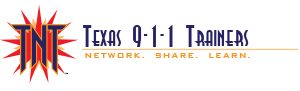 TNT Meeting Agenda, January 31, 2022Virtual, 10:00 a.m.Call to order Approval of MinutesSwear in New BoardFinancial ReportPriorities for coming year – Shantelle Oliver, PresidentPoints of Discussion – Shantelle Oliver Working with TX APCO & TX NENA Status of CommitteesTCOLE Committee Report Revenue ideas for TNTBulk order for TCO weekDeadlines for orderCommittee to oversee orders & shipmentLegislative Update – Andrea Wilson-ShephardTrainer’s Corner – Kristi DunnNew businessNeed to change our July meeting date because of conflict with NPEF2022 meeting dates & locations:  May 2nd – San Antonio July 18th – DallasOctober 24th – San AntonioAdjourn